Hrvatski jezik – petostoljetni razvoj- projektni zadatak – 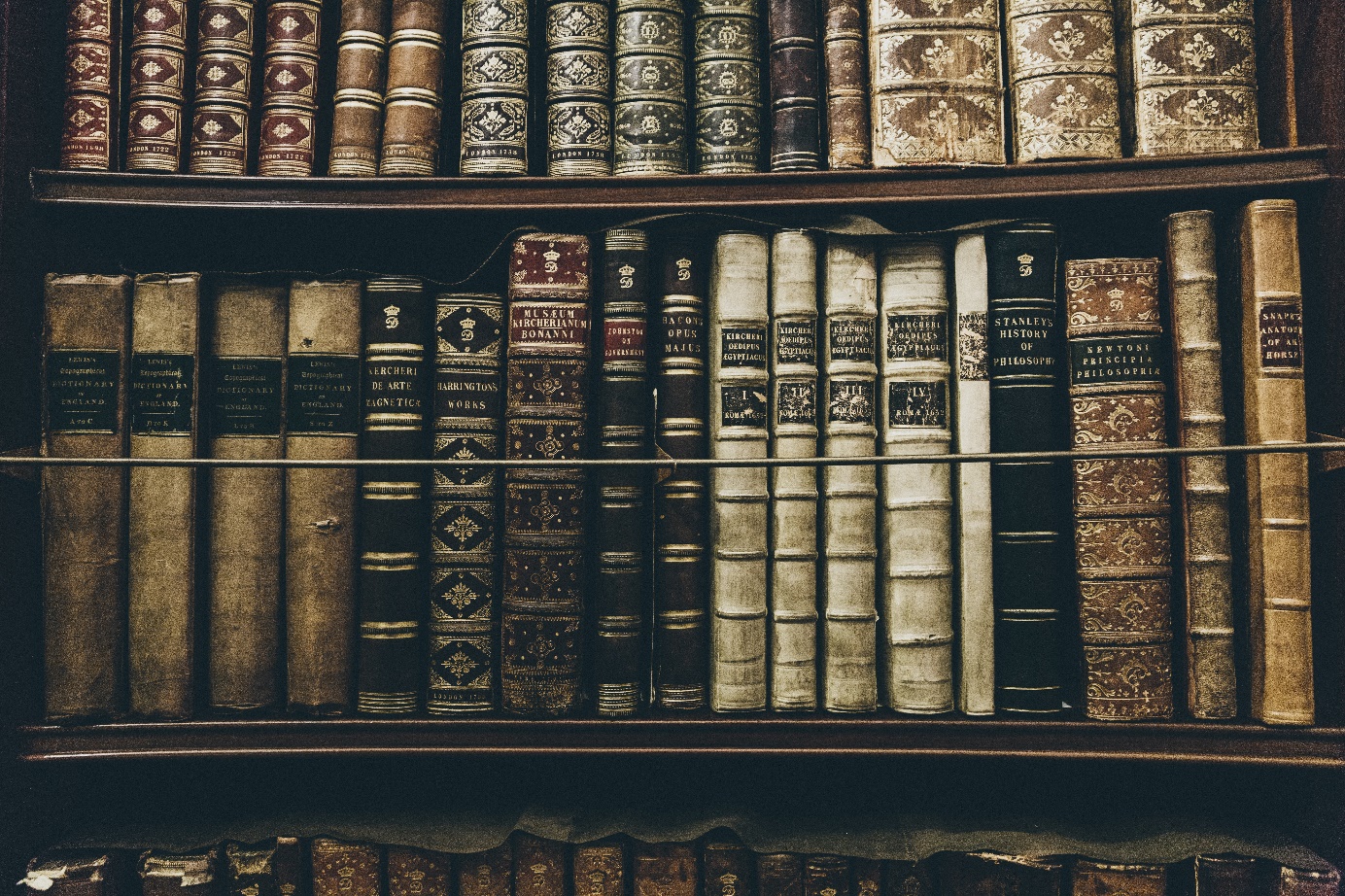 Izvor fotografije: unsplash.comSa svojim prijateljima i prijateljicama iz razreda organiziraj pripremljenu usmenu raspravu prema pravilima koja ste naučili tijekom ove školske godine. Podijelite se u dvije skupine. Prva skupina neka zastupa potpisnike Novosadskoga dogovora, a druga skupina potpisnike Deklaracije o nazivu i položaju hrvatskoga književnog jezika. Budući da se radi o pripremljenoj raspravi, svaka skupina treba dobro istražiti dokument koji zastupa, povijesne okolnosti u kojima je on nastao i reakcije koje je izazvao. Pritom se koristite pouzdanim izvorima, a pročitajte i same dokumente koje predstavljate. Rasprava treba trajati cijeli školski sat, a u skupini se izmjenjujte u iznošenju argumenata. Budite pripremljeni, jasni i odlučni u zastupanju svojih stavova!